Муниципальное образование:Шимановский муниципальный округ Контактное лицо:Администрация Шимановского муниципального округаОтдел экономики, муниципального заказа и трудовых отношений e-mail: mail@shimraion.ru Тел.: 8 (41651) 2-24-23АНО «Агентство Амурской области по привлечению инвестиций»e-mail: invest.amurobl@mail.ru Тел.: 8(4162) 772-609Сайт: http://invest.amurobl.ru/Освоение Чагоянского месторождения ИЗВЕСТНЯКОВ  Отрасль: добыча полезных ископаемых, обрабатывающее производство Инициатор проекта: администрация Шимановский муниципальный округ Наименование проекта: Освоение Чагоянского месторождения известняков Описание проекта: Данный инвестиционный проект предусматривает разработку Чагоянского месторождения известняков, которое расположено в среднем течении р. Зея, вблизи п. Чагоян, в 40 км к северо-востоку от г. Шимановска. Оно известно с конца XIX века и практически всё это время находилось в постоянной эксплуатации, в основном, с целью производства извести. С 1969 г. известняк стал использоваться для производства известняковой муки. Главное полезное ископаемое участка Сиваглинский – это белые известняки и мраморы. Кроме того, на участке находятся глины, которые по своим качествам прекрасно подходят в качестве необходимых добавок для производства цемента высоких марок.Утвержденные запасы известняков на этом участке составляют 22,5 млн. тонн, запасы глин для производства цемента – 5,5 млн. тонн.Общий потенциал запасов цементного сырья на участке оценивается в 61 млн. тонн. Продукция: технологическими испытаниями установлено, что известняки Чагоянского месторождения пригодны для производства портландцемента. Добавка цеолитов Куликовского месторождения в количестве 15-30% позволяет получать быстротвердеющие портландцементы марок М 300, М 400, М 500.Финансирование проектаСтатус: поиск инвестораОбщая стоимость проекта: определяетсяТекущая стадия: требуется привлечение инвесторов. 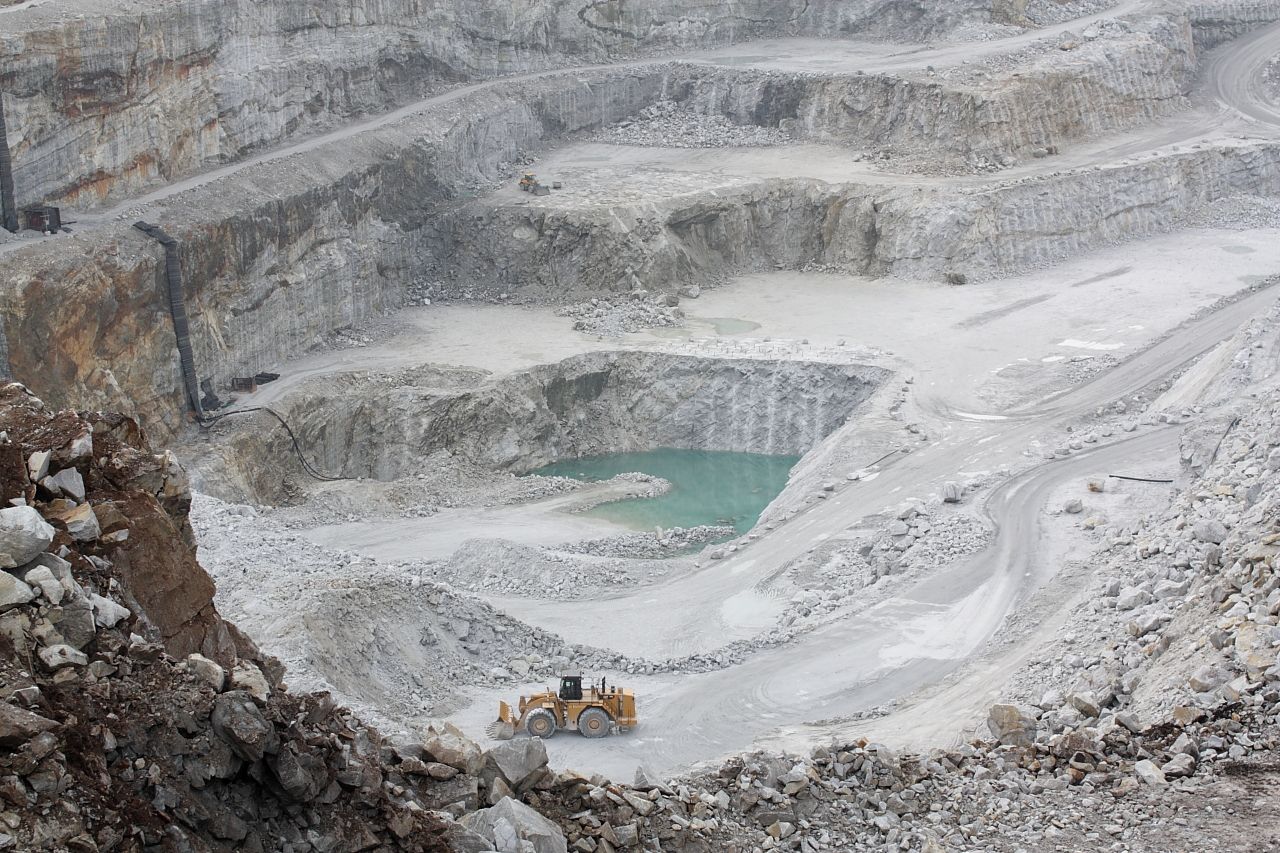 